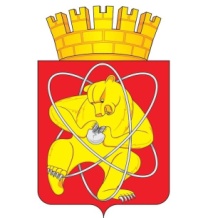 Муниципальное образование «Закрытое административно – территориальное образование Железногорск Красноярского края»АДМИНИСТРАЦИЯ ЗАТО г. ЖЕЛЕЗНОГОРСКПОСТАНОВЛЕНИЕ20.06.2018                                                                                                                                           № 1243г. ЖелезногорскОб утверждении порядка и перечня случаев оказания на безвозвратной основе за счет средств местного бюджета  дополнительной финансовой помощи при возникновении неотложной необходимости в проведении капитального ремонта общего имущества в многоквартирных домах, расположенных на территории ЗАТО Железногорск  Руководствуясь статьей 16 Федерального закона от 06.10.2003 № 131-ФЗ «Об общих принципах организации местного самоуправления в Российской Федерации», Уставом ЗАТО Железногорск, Законом Красноярского края от 27.06.2013 N 4-1451 "Об организации проведения капитального ремонта общего имущества в многоквартирных домах, расположенных на территории Красноярского края", в соответствии пунктом 9.3. части 1 статьи 14 Жилищного кодекса Российской Федерации, ПОСТАНОВЛЯЮ:1. Утвердить Порядок и перечень случаев оказания на безвозвратной основе за счет средств местного бюджета  дополнительной финансовой помощи при возникновении неотложной необходимости в проведении капитального ремонта общего имущества в многоквартирных домах, расположенных на территории ЗАТО Железногорск  (приложение 1 ).2. Управлению делами Администрации ЗАТО г. Железногорск (Е.В. Андросова) довести настоящее постановление до сведения населения через газету «Город и горожане».3. Отделу общественных связей Администрации ЗАТО г. Железногорск (И.С. Пикалова) разместить настоящее постановление на официальном сайте муниципального образования «Закрытое административно-территориальное образование город Железногорск Красноярского края» в информационно-телекоммуникационной сети «Интернет».4. Контроль над исполнением настоящего постановления возложить на первого заместителя Главы ЗАТО г. Железногорск по жилищно-коммунальному хозяйству С.Е. Пешкова.5. Настоящее постановление вступает в силу после его официального опубликования, но не ранее 20.06.2018.Глава ЗАТО г. Железногорск                                                             И.Г. КуксинПриложение № 1 к постановлению Администрации ЗАТО г. Железногорскот 20.06.2018 № 1243ПОРЯДОКи перечень случаев оказания на безвозвратной основе за счет средств местного бюджета  дополнительной финансовой помощи при возникновении неотложной необходимости в проведении капитального ремонта общего имущества в многоквартирных домах, расположенных на территории ЗАТО Железногорск1. Настоящий Порядок устанавливает порядок оказания на безвозвратной основе за счет средств местного бюджета дополнительной финансовой помощи при возникновении неотложной необходимости в проведении капитального ремонта общего имущества в многоквартирных домах в случае возникновения на территории ЗАТО Железногорск:1.1. актов терроризма и экстремизма;1.2. обрушения строительных конструкций, которые могут повлечь потерю работоспособности здания многоквартирного дома и требуют их замены, в том числе замены отдельных элементов несущих конструкций на аналогичные или иные улучшающие показатели таких конструкций элементы и (или) восстановление указанных элементов (за исключением полной замены и восстановления несущих конструкций);1.3. разрушения инженерных систем и коммуникаций многоквартирного дома, повлекших нарушения их работоспособности в целом по всему дому на срок более трёх суток непрерывно в отопительный период, за исключением оборудования лифтов.2. Капитальный ремонт многоквартирного дома в случаях, указанных в пункте 1 настоящего Порядка, осуществляется без его включения в краткосрочный план реализации региональной программы капитального ремонта общего имущества в многоквартирных домах, расположенных на территории ЗАТО Железногорск и только в объеме, необходимом для ликвидации последствий, возникших вследствие ситуаций, указанных в пункте 1 настоящего Порядка, за счет средств местного бюджета в пределах бюджетных ассигнований, предусмотренных в бюджете ЗАТО Железногорск.3. Решение о необходимости проведения капитального ремонта и об оказании на безвозвратной основе за счет средств местного бюджета дополнительной финансовой помощи при возникновении неотложной необходимости в проведении капитального ремонта общего имущества в многоквартирных домах в случаях, указанных в пункте 1 настоящего Порядка (далее - Решение), принимается Администрацией ЗАТО г. Железногорск (далее - Администрация) в форме постановления, на основании заключения межведомственной комиссии по определению случаев оказания на безвозвратной основе дополнительной финансовой помощи в проведении капитального ремонта (далее по тексту – Комиссия), положение и состав которой утверждается постановлением Администрации ЗАТО г. Железногорск.4. Администрация ЗАТО г. Железногорск после получения заключения Комиссии о принятии мер по оказанию на безвозвратной основе за счет средств местного бюджета дополнительной финансовой помощи при возникновении неотложной необходимости в проведении капитального ремонта общего имущества в многоквартирных домах и принятия Решения, в течение трёх рабочих дней с момента принятия Решения, уведомляет заявителя о принятом Решении.5. Меры по оказанию на безвозвратной основе за счет средств местного бюджета дополнительной финансовой помощи при возникновении неотложной необходимости в проведении капитального ремонта общего имущества в многоквартирных домах принимаются в виде предоставления субсидии юридическим лицам и (или) некоммерческим организациям  (за исключением субсидий муниципальным учреждениям), в целях возмещения затрат в связи с проведением капитального ремонта общего имущества в многоквартирных домах, расположенных на территории ЗАТО Железногорск, при возникновении неотложной необходимости (далее по тексту – Субсидия).6. Субсидии юридическим лицам и (или) некоммерческим организациям  (за исключением субсидий муниципальным учреждениям) предоставляются в порядке, являющимся приложением № 1 к настоящему Порядку. Приложение № 1 к Порядку и перечню случаев оказания на безвозвратной основе за счет средств местного бюджета дополнительной финансовой помощи при возникновении неотложной необходимости в проведении капитального ремонта общего имущества в многоквартирных домах, расположенных на территории ЗАТО Железногорск  ПОРЯДОК предоставления субсидий юридическим лицам и (или) некоммерческим организациям  (за исключением субсидий муниципальным учреждениям), в целях возмещения затрат в связи с проведением капитального ремонта общего имущества в многоквартирных домах, расположенных на территории ЗАТО Железногорск, при возникновении неотложной необходимости1. ОБЩИЕ ПОЛОЖЕНИЯ1.1. Порядок предоставления субсидии юридическим лицам и (или) некоммерческим организациям (за исключением субсидий муниципальным учреждениям) (далее по тексту – Порядок), в целях возмещения затрат в связи с проведением капитального ремонта общего имущества в многоквартирных домах, расположенных на территории ЗАТО Железногорск, при возникновении неотложной необходимости (далее по тексту – капитальный ремонт), определяет процедуру и условия предоставления финансовой поддержки за счет средств местного бюджета, предусмотренных в решении Совета депутатов ЗАТО г. Железногорск о бюджете ЗАТО Железногорск на очередной финансовый год и плановый период, а также требования к отчетности, требования об осуществлении контроля за соблюдением условий, целей и порядка предоставления субсидий и ответственности за их нарушение.1.2. Субсидии предоставляются получателям субсидий в целях возмещения затрат работ по капитальному ремонту общего имущества многоквартирного дома (далее по тексту - Объект). Доля расходов на возмещение затрат в связи с проведением капитального ремонта объекта за счет средств местного бюджета составляет не более 50 %.1.3. Получателями субсидий на капитальный ремонт являются юридические лица и (или) некоммерческие организации  (за исключением субсидий муниципальным учреждениям), управляющие многоквартирными домами, по которым принято решение о необходимости проведения капитального ремонта в соответствии с пунктом 3. «Порядка и перечня случаев оказания на безвозвратной основе за счет средств местного бюджета  дополнительной финансовой помощи при возникновении неотложной необходимости в проведении капитального ремонта общего имущества в многоквартирных домах, расположенных на территории ЗАТО Железногорск» (далее - решение  о необходимости проведения капитального ремонта).1.4. Субсидии предоставляются в пределах утвержденных бюджетных ассигнований, предусмотренных решением Совета депутатов ЗАТО г. Железногорск о бюджете ЗАТО Железногорск на очередной финансовый год на условиях определенных настоящим Порядком и Соглашениями о предоставлении субсидии (далее по тексту – Соглашения), заключенными между Администрацией ЗАТО г. Железногорск и получателями субсидии.1.5. Главным распорядителем бюджетных средств на капитальный ремонт  является Администрация ЗАТО г. Железногорск.2. УСЛОВИЯ И ПОРЯДОК ПРЕДОСТАВЛЕНИЯ СУБСИДИЙ И ТРЕБОВАНИЯ К ОТЧЕТНОСТИ ПРИ ПРЕДОСТАВЛЕНИИ СУБСИДИИ НА КАПИТАЛЬНЫЙ РЕМОНТ 2.1. Получатели субсидии на первое число месяца, предшествующего месяцу, в котором планируется заключение соглашения, должны соответствовать следующим требованиям:- у получателей субсидий должна отсутствовать неисполненная обязанность по уплате налогов, сборов, страховых взносов, пеней, штрафов, процентов, подлежащих уплате в соответствии с законодательством Российской Федерации о налогах и сборах;- у получателей субсидий должна отсутствовать просроченная задолженность по возврату в бюджет бюджетной системы Российской Федерации, из которого планируется предоставление субсидии в соответствии с правовым актом, субсидий, бюджетных инвестиций, предоставленных в том числе в соответствии с иными правовыми актами, и иная просроченная задолженность перед бюджетом бюджетной системы Российской Федерации, из которого планируется предоставление субсидии в соответствии с правовым актом;-получатели субсидий - юридические лица не должны находиться в процессе реорганизации, ликвидации, банкротства, а получатели субсидий - индивидуальные предприниматели не должны прекратить деятельность в качестве индивидуального предпринимателя;- многоквартирный дом, на капитальный ремонт которого предоставляется субсидия, должен находиться в перечне многоквартирных домов реестра лицензии на осуществление предпринимательской деятельности по управлению многоквартирными домами получателя субсидии;-получатели субсидий не должны являться иностранными юридическими лицами, а также российскими юридическими лицами, в уставном (складочном) капитале которых доля участия иностранных юридических лиц, местом регистрации которых является государство или территория, включенные в утверждаемый Министерством финансов Российской Федерации перечень государств и территорий, предоставляющих льготный налоговый режим налогообложения и (или) не предусматривающих раскрытия и предоставления информации при проведении финансовых операций (оффшорные зоны) в отношении таких юридических лиц, в совокупности превышает 50 процентов;-получатели субсидий не должны получать средства из бюджета бюджетной системы Российской Федерации, из которого планируется предоставление субсидии в соответствии с правовым актом, на основании иных нормативных правовых актов или муниципальных правовых актов на цели, указанные в подпункте 1.2. настоящего Порядка.2.2. При условии предоставления субсидии юридическим лицам (за исключением субсидий муниципальным учреждениям) Соглашение заключается по форме, утвержденной распоряжением Финансового управления Администрации ЗАТО г. Железногорск от 18.04.2017 № 17. При условии предоставления субсидии некоммерческой организации, не являющейся государственным (муниципальным) учреждением Соглашение заключается по форме, утвержденной распоряжением Финансового управления Администрации ЗАТО г. Железногорск от 21.03.2018 № 7.Дополнительно соглашение должно содержать следующие условия:а) выполнение полного объема работ в текущем финансовом году;б) выполнение работ по капитальному ремонту в соответствии с требованиями действующего законодательства Российской Федерации;в) обязанность получателя субсидии в гарантийный срок, который составляет не менее пяти лет со дня подписания актов приемки и справок о стоимости выполненных работ, указанных в пункте 2.6. настоящего Порядка, устранить выявленные недостатки и дефекты безвозмездно, за исключением случаев преднамеренного повреждения со стороны третьих лиц;д) предоставление отчетов с приложением фотодокументов;е) привлечение подрядных организаций для проведения работ по капитальному ремонту в соответствии с законодательством Российской Федерации;ж) показатели результативности использования полученных средств в соответствии с приложением № 3 к настоящему Порядку.2.3. Соглашение заключается не позднее десяти рабочих дней с момента принятия решения о необходимости проведения капитального ремонта согласно пункту 1.3. настоящего Порядка, при соблюдении получателем субсидии  требований пункта 2.4. настоящего Порядка.2.4. Для заключения Соглашения получатели субсидии, в течение трёх дней с момента получения уведомления о принятом решении о необходимости проведения капитального ремонта и об оказании на безвозвратной основе за счет средств местного бюджета дополнительной финансовой помощи при возникновении неотложной необходимости в проведении капитального ремонта общего имущества в многоквартирных домах, направляют в Администрацию ЗАТО г. Железногорск заявление по форме согласно приложению № 1 к настоящему Порядку, с приложением следующих документов:а) копия лицензии на осуществление предпринимательской деятельности по управлению многоквартирными домами, заверенную в установленном порядке;б) копия свидетельства о государственной регистрации юридического лица, заверенную в установленном порядке;в) копия выписки из единого государственного реестра юридических лиц, выданной налоговым органом не ранее тридцати рабочих дней до дня подачи заявления, заверенную в установленном порядке;г) справка налогового органа об отсутствии задолженности по уплате налогов, сборов и иных обязательных платежей в бюджеты бюджетной системы Российской Федерации, полученную не ранее тридцати рабочих дней до дня подачи заявления, заверенную в установленном порядке;д) проектно-сметная документация на капитальный ремонт, необходимый для ликвидации последствий, указанных в пункте 1. «Порядка и перечня случаев оказания на безвозвратной основе за счет средств местного бюджета дополнительной финансовой помощи при возникновении неотложной необходимости в проведении капитального ремонта общего имущества в многоквартирных домах, расположенных на территории ЗАТО Железногорск», составленная специализированной организацией, имеющей соответствующий допуск СРО. Заключение государственной экспертизы проектной документации, государственной историко-культурной экспертизы, если в соответствии с действующим законодательством требуется проведение соответствующих экспертиз; ж) копия договоров подряда на проведение работ. Договор подряда заключается по результатам отбора подрядной организации, проведенного в порядке, установленном законодательством Российской Федерации;з) документы подтверждающие результаты конкурсного отбора подрядных организаций.2.5. Размер субсидии в Соглашении определяется на основании решения о необходимости проведения капитального ремонта.2.6. Для перечисления субсидий получателями субсидий на капитальный ремонт предоставляются в Управление городского хозяйства Администрации ЗАТО г. Железногорск (далее - УГХ) следующие документы:а) акты приемки выполненных работ (форма КС-2). Акт приемки выполненных работ подписывается представителем управляющей организации, представителем подрядчика, а так же лицом, уполномоченным собранием собственников многоквартирного дома на участие в контроле, в том числе промежуточном, и приемке работ по капитальному ремонту, в том числе подписание соответствующих актов приемки выполненных работ на основании протокола собрания собственников;б) справки о стоимости выполненных работ и затрат (форма КС-3);в) данные по учету средств, поступивших от собственников помещений в качестве доли софинансирования выполнения работ по капитальному ремонту объекта и данные о списании средств, при оплате за выполненные работы с учетом сроков, предусмотренных договорами подряда по форме, являющейся приложением № 5 к настоящему Порядку; г) письменный отчет о выполнении работ по капитальному ремонту по форме приложения № 2 к настоящему Порядку. Отчет о достижении значений показателей результативности по форме приложения № 4 к настоящему Порядку; д) копии дополнительных соглашений - в случае заключения дополнительных соглашений к договорам подряда;е) исполнительная документация;ж) документы, подтверждающих качество выполненных работ (сертификаты качества применяемых материалов, акты скрытых работ).2.7. УГХ в течение 10 рабочих дней со дня принятия документов, указанных в п. 2.6., рассматривает их, осуществляет проверку выполненных работ и согласование (в случае соответствия представленных документов требованиям настоящего Порядка и выполненным работам) представленных получателями субсидий актов приемки выполненных работ. 2.8. Если получатели субсидий не соответствуют требованиям, установленным п. 2.1. настоящего Порядка, а также не представили или представили не в полном объеме документы, указанные в пункте 2.6. настоящего Порядка или представили документы, содержащие недостоверные сведения, то в течение 5 рабочих дней Администрация ЗАТО г. Железногорск  уведомляет получателя субсидии в письменной форме об отказе в перечислении Субсидии, с указанием причины отказа. Получатели субсидий в течение 5 рабочих дней, с момента получения уведомления об отказе в перечислении Субсидии, при предоставлении не в полном объеме документов, указанных в пункте 2.7. настоящего Порядка или представлении документов, содержащих недостоверные сведения,  вправе направить в УГХ повторно документы, указанные в п. 2.7., после устранения замечаний, явившихся причиной отказа в перечислении Субсидии.2.9. Перечисление Субсидий осуществляется Администрацией ЗАТО г. Железногорск после выполнения полного объема работ, в течение 10 рабочих дней со дня согласования УГХ актов приемки выполненных работ, на расчетные счета открытые в кредитных организациях  и в пределах объемов, указанных в заявке на предоставление Субсидии и на цели, установленные в соответствии с заключенными соглашениями, при наличии средств софинансирования собственников помещений объекта в размере определенном Соглашением, но не менее 50% от сметы расходов.2.10. Ответственность за целевое использование полученных средств субсидии, а также достоверность представленных в Администрацию ЗАТО г. Железногорск сведений возлагается на получателей субсидий.2.11. Сбор средств, поступивших от собственников помещений в качестве доли софинансирования выполнения работ по капитальному ремонту объекта (далее – средства софинансирования), обеспечивают организации, управляющие многоквартирными домами, товарищества собственников жилья на специальном счете, открытом в российской кредитной организации и предназначенном для перечисления средств на капитальный ремонт в целях его софинансирования.2.12. Специальный счет может быть открыт в российских кредитных организациях, величина собственных средств (капитала) которых составляет не менее чем двадцать миллиардов рублей. Центральный банк Российской Федерации ежеквартально размещает информацию о кредитных организациях, которые соответствуют требованиям, установленным настоящим пунктом, на своем официальном сайте в информационно-телекоммуникационной сети «Интернет».2.13. Средства софинансирования вносят собственники жилых (нежилых) помещений путем оплаты за жилое помещение согласно платежному документу, в течение трёх месяцев, после определения подрядной организации по выполнению работ капитального ремонта объекта.2.14. Размер средств софинансирования рассчитывается, как произведение сметной стоимости работ по капитальному ремонту объекта по договору заключенному между управляющей организацией, товариществом собственников жилья и подрядной организацией, доли участия (не менее 50%) и доли в праве общей собственности на общее имущество в многоквартирном доме собственника жилого (нежилого) помещения, определяемой согласно части 1 ст. 37 Жилищного кодекса РФ. 2.15. Управляющие организации, товарищества собственников жилья ведут учет средств софинансирования.Учет и списание средств софинансирования,  осуществляется по форме, являющейся приложением № 5 к настоящему Порядку. 3. ПОРЯДОК ОСУЩЕСТВЛЕНИЯ КОНТРОЛЯ ЗА СОБЛЮДЕНИЕМ УСЛОВИЙ, ЦЕЛЕЙ И ПОРЯДКА ПРЕДОСТАВЛЕНИЯ СУБСИДИЙ НА КАПИТАЛЬНЫЙ РЕМОНТ, ОТВЕТСТВЕННОСТИ ЗА ИХ НАРУШЕНИЕ И ПОРЯДОК ВОЗВРАТА СУБСИДИЙ3.1. УГХ совместно с получателями субсидий не ранее первого июня года, следующего за годом в котором заключено Соглашение, осуществляют проверку качества выполненных работ по капитальному ремонту многоквартирных домов.Проверка качества выполненных работ оформляется актом оценки качества выполненных работ (далее - Акт оценки качества), подписанным обеими сторонами.3.2. В случае обнаружения недостатков и дефектов в выполненных работах:- УГХ уведомляет в письменной форме получателей субсидий о выявленных недостатках и дефектах;- получатели субсидий в тридцатидневный срок с момента получения уведомления устраняют недостатки и дефекты в выполненных работах за счет собственных средств или за счет средств по гарантийным обязательствам подрядных организаций, за исключением случаев преднамеренного повреждения со стороны третьих лиц. 3.3. Получатели субсидий обязаны использовать средства Субсидий только на цели, предусмотренные настоящим Порядком и Соглашением.Запрещается приобретение получателями субсидий за счет средств Субсидии иностранной валюты.3.4. Контроль за соблюдением получателями субсидий условий, целей и порядка предоставления Субсидий осуществляется в ходе обязательной проверки, проводимой Администрацией ЗАТО г. Железногорск по итогам финансового года и органом муниципального финансового контроля.3.5. В случае непредставления получателями субсидий документов, указанных пунктом 2.7. настоящего Порядка после получения уведомления об отказе в перечислении Субсидии, Администрация ЗАТО г. Железногорск в одностороннем порядке отказывается от исполнения Соглашения, о чем уведомляет получателя субсидии.Соглашение считается расторгнутым со дня, указанного в уведомлении.Заключение дополнительного соглашения не требуется.3.6. В случае нарушения условий, установленных в соглашении при предоставлении субсидии, получатель субсидии обязан обеспечить возврат в 10-дневный срок перечисленных сумм субсидий с момента уведомления его о необходимости возврата перечисленных сумм субсидии, на лицевой счет Администрации ЗАТО г. Железногорск. В случае не возврата денежных средств в течение указанного срока, Администрация ЗАТО г. Железногорск  в течение 30 календарных дней со дня истечения указанного срока принимает меры к ее взысканию в судебном порядке в соответствии с действующим законодательством.3.7. В случае расторжения Соглашения по основанию, предусмотренному пунктом 3.5. настоящего Порядка, а также недостижения показателей результативности,  указанных в приложении № 3 к настоящему Порядку, субсидия не предоставляется.Приложение № 1 к Порядку Главе ЗАТО г. Железногорск______________________________________ (ФИО)от получателя субсидии                                                                                   Управляющей организации (ТСЖ, ТСН, жилищный кооператив)_____________________________________________________________________________(наименование) _____________________________________________________________________________(ФИО руководителя)Адрес:________________________________________________________________________Телефон: ________________________________Заявлениео предоставлении субсидии на капитальный ремонт общего имущества многоквартирных домов, расположенных на территории ЗАТО Железногорск, при возникновении неотложной необходимостиВ соответствии с «Порядок предоставления субсидий субсидии юридическим лицам и (или) некоммерческим организациям  (за исключением субсидий муниципальным учреждениям), в целях возмещения затрат в связи с проведением капитального ремонта общего имущества в многоквартирных домах, расположенных на территории ЗАТО Железногорск, при возникновении неотложной необходимости», прошу рассмотреть документы для заключения соглашения на предоставление субсидии __________________________________. (наименование получателя субсидии)По многоквартирному дому (домам), расположенному (расположенным) по адресу (адресам):_____________________________________________________________________________;_____________________________________________________________________________;_____________________________________________________________________________;В случае принятия решения о предоставлении субсидии прошу ее перечислятьна расчетный счет _________________________________________________________ (наименование получателя субсидии)№ __________________________________ в ___________________________________,(наименование банка)БИК ______________________________________________________________________,корсчет № ________________________________________________________________.Приложение: на ___ л. в ___ экз.Заявитель _________________________________________     ___________________ (ФИО руководителя получателя субсидии)       		              (подпись)_____________________Приложение № 2 к Порядку Отчето выполнении работ по капитальному ремонту_________________________________________(наименование получателя субсидии)за ________________ 201__ года(по месяцам)Руководитель получателя субсидии  __________ ______________________________ (подпись)                   		(ФИО)Главный бухгалтерполучателя субсидии__________ ______________________________                                                                                                       (        подпись)                 	          (ФИО)М.П.Приложение № 3 к Порядку ПОКАЗАТЕЛИ РЕЗУЛЬТАТИВНОСТИ Приложение № 4 к Порядку ОТЧЕТо достижении значений показателей результативностипо состоянию на __ _________ 20__ годаНаименование Получателя ___________________________________________________Периодичность:          _______________________Руководитель Получателя(уполномоченное лицо)   _______________ _________ _____________________                          (должность)   (подпись) (расшифровка подписи)Исполнитель ________________ ___________________ _____________              (должность)            (ФИО)         (телефон)"__" ___________ 20__ г.--------------------------------Приложение № 5 к Порядку Форма по учету и списанию средств, поступающих от заинтересованных лицАдрес многоквартирного дома(МКД)ПоказателиЕдиница измеренияПо соглашениюФактическая стоимость выполненных работ, тыс. рублейАдрес многоквартирного дома(МКД)ПоказателиЕдиница измеренияПо соглашениюФактическая стоимость выполненных работ, тыс. рублей12345МКД №1.Средства местного бюджетатыс. руб.МКД № 2 …..тыс. руб.ИТОГО по МКДВСЕГО по получателю субсидиитыс. руб.N п/пНаименование показателяНаименование мероприятияЕдиница измерения по ОКЕИЕдиница измерения по ОКЕИПлановое значение показателяСрок, на который запланировано достижение показателяN п/пНаименование показателяНаименование мероприятияНаименованиеКодПлановое значение показателяСрок, на который запланировано достижение показателя1234567Выполнение работ по капитальному ремонту общего имущества многоквартирного домаВосстановление работоспособности здания по адресу:___________Процент744100N п/пНаименование показателя Наименование мероприятияЕдиница измерения по ОКЕИЕдиница измерения по ОКЕИПлановое значение показателя Достигнутое значение показателя по состоянию на отчетную датуПроцент выполнения планаПричина отклоненияN п/пНаименование показателя Наименование мероприятияНаименованиеКодПлановое значение показателя Достигнутое значение показателя по состоянию на отчетную датуПроцент выполнения планаПричина отклонения123456789Номер документаНомер документамесяцмесяцмесяцНаименование объекта (адрес многоквартирного дома)Наименование объекта (адрес многоквартирного дома)Сметная стоимость работ, руб. Общая сумма финансового участия при выполнении работ, руб.Общая сумма финансового участия при выполнении работ, руб.Общая сумма финансового участия при выполнении работ, руб.Общая сумма финансового участия при выполнении работ, руб.Внесенные средства собственников на отчетную дату (первое число месяца следующего за отчетным), руб.Внесенные средства собственников на отчетную дату (первое число месяца следующего за отчетным), руб.Внесенные средства собственников на отчетную дату (первое число месяца следующего за отчетным), руб.Списание средств собственников на отчетную дату, руб.Остаток средств после списания, руб.Главный бухгалтер управляющей организацииГлавный бухгалтер управляющей организацииГлавный бухгалтер управляющей организацииДиректор управляющей организации (Председатель ТСЖ)Директор управляющей организации (Председатель ТСЖ)Директор управляющей организации (Председатель ТСЖ)М.П.